                               UNIVERSIDAD NACIONAL “JOSÉ FAUSTINO SÁNCHEZ CARRIÓN”FACULTAD DE INGENIERIA AGRARIA, INDUSTRIAS ALIMENTARIAS y AMBIENTAL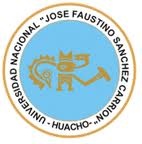 ESCUELA PROFESIONAL DE INGENIERIA AGRONOMÍCASILABOASIGNATURA: SISTEMAS DE RIEGOINFORME GENERAL.1.1. Código de Asignatura			: 4571.2. Escuela Académico Profesional		: Agronomía1.3. Departamento Académico			: Agronomía y Zootecnia. 1.4. Ciclo de Estudios				: VIII1.5. Nº de Créditos				: 031.6. Plan de Estudios				: 071.7. Condición				: Obligatorio 1.8. Horas Semanales				: 02 de Teoría y 02 de Práctica1.9. Pre – requisito				: 4021.10. Semestre Académico			: 2018-11.11. Docente				: Ing. José Miguel Montemayor Mantilla1.12. Colegiatura				: CIP 33726 1.13. Correo Electrónico			: josemontemayor18@hotmail.comJUSTIFICACIONII.1. APORTE A LA ASIGNATURA AL PERFIL PROFESIONAL            El Ing. Agrónomo de la Universidad Nacional José Faustino Sánchez Carrión - Huacho, Escuela Profesional de Ingeniería Agronómica, está capacitado y entrenado para desarrollar una agricultura científica, rentable y con el uso eficiente de los recursos agua-suelo-planta, mediante los últimos conocimientos de la tecnología agronómica.            La asignatura de sistemas de riego forma, capacita y entrena al futuro Ingeniero Agrónomo para que diseñe, instale y maneje adecuadamente los sistemas y métodos de riego, de uso en la agricultura de producción.II.2. SUMILLA:              Principios que gobiernan la ingeniería de riegos, tipos de riegos, materiales, herramientas, equipos y maquinas utilizadas en riego; diseño e instalaciones y evaluación de los sistemas de riego. COMPETENCIAS DE LA ASIGNATURAEstudia los principios y técnicas de la ingeniería de riegos, aprovechando los recursos suelo, agua, clima, mano de obra y capital para mejorar las técnicas del riego y elevar el nivel de vida del hombre rural, contribuyendo al desarrollo sostenible de la zona, demostrando creatividad, solidaridad, espíritu crítico y rigor científico siendo un buen técnico profesional y promotor del desarrollo.ESTRATEGIAS METODOLÓGICASClase magistral expositiva, motivadora, aplicando los métodos inductivos, deductivos y activos, mediante material bibliográfico, aplicaciones prácticas referidos a los temas de la asignatura.La participación de los alumnos, mediante trabajo académico, teórico- práctico desarrollados en campo en forma grupal e individual y que serán evaluados semanalmente hasta la conclusión del semestre.Presentación y sustentación de informes, antes del Primer Examen Parcial y del Examen Final, con la estructura de artículo científico, de los trabajos desarrollados en la Campo Experimental de Riego, sobre la instalación de los Sistemas De Riego de Alta y Baja presión, los mismos que tendrán seguimiento semanal para evaluar su avance.Los medios materiales están especificados en las unidades.CRONOGRAMA ACADEMICOPRIMERA UNIDAD		: EL RIEGO Y LA RELACIÓN AGUA SUELO PLANTACAPACIDADES		: Reconoce la relación Agua Suelo Planta	SEMANA 01Contenido			: Materiales educativos	: Campo de la Unidad Experimental de Riegos. Equipos de muestreo y equipos de medición indirectaSEMANA 02Contenido			: Materiales educativos	: Campo de la Unidad Experimental de Riegos. Plantación y equipos de medición y calibración.SEMANA 03Contenido			: Materiales educativos	: Campo de la Unidad Experimental de Riegos. EstaciónMeteorológica. Datos de Estación.SEMANA 04Contenido			: Materiales educativos	: Campo de la Unidad Experimental de Riegos. Manual 56 de la FAO.SEGUNDA UNIDAD	: NECESIDADES DE AGUA DE LOS CULTIVOS Y LA EFICIENCIA DE RIEGO.CAPACIDADES	: ANALIZA LA NECESIDAD DE AGUA DE LOS CULTIVOS. ANALIZA LA EFICIENCIA DE LOS SISTEMAS DE RIEGO.SEMANA 05Contenido			: Materiales educativos		: Campo de la Unidad Experimental de Riegos. Manual 56 de la FAO.SEMANA 06Contenido			: Materiales educativos	: Cultivos de la Unidad Experimental de Riegos. Datos de la Estación Meteorológica.TERCERA UNIDAD		: MÉTODO Y DISEÑO DE SISTEMAS DE RIEGOCAPACIDADES	: RECONOCE MÉTODOS Y SISTEMAS DE RIEGO. DISEÑA SISTEMAS DE RIEGO.SEMANA 07Contenido			: Materiales educativos		: Campo de la Unidad Experimental de Riegos. SEMANA 08 Aprueba la Evaluación Teórica.SEMANA 09Contenido			: Materiales educativos		: Cultivos de la Unidad Experimental de Riegos. Datos de la Estación Meteorológica. Medidores de Caudales.SEMANA 10Contenido			: Materiales educativos		: Cultivos de la Unidad Experimental de Riegos. SEMANA  11Contenido			: Materiales educativos		: Cultivos de la Unidad Experimental de Riegos. SEMANA  12Contenido			: SEMANA  13Contenido			: Materiales educativos		: Cultivos de la Unidad Experimental de Riegos. CUARTA UNIDAD		: PROGRAMACIÓN Y EVALUACIÓN DE RIEGOCAPACIDADES	: RECONOCE LAS DIFERENTES MÉTODOS DE PROGRAMACIÓN DE LOS RIEGOS. ANALIZA Y EVALÚA LOS SISTEMAS DE RIEGO   SEMANA  14   Contenido			: Materiales educativos		: Parcelas de la Unidad Experimental de Riegos. SEMANA 15Contenido			: Materiales educativos		: Campo de la Unidad Experimental de Riegos. SEMANA  16Evaluación FinalPROCEDIMIENTOS DE EVALUACIÓN DEL APRENDIZAJEVI.1. Evaluación Escrita.Evaluación Teórica (E.E)Exámenes Parciales Escritos. Peso 0.35VI.2. Evaluación Oral.Evaluación Práctica (E.O)VI.3. Trabajos/Monografías/InformesEvaluaciones expuestas ( T )VI.4. Escala De Calificación. Escala vigesimal (0-20)VI.5. Promedio finalSe obtendrá de:		P.F = [(E.E) + (E.O) + (T)] /3En los casos donde E.E, E.O, T, sean más de uno, estos serán los promedios.REQUISITOS DE APROBACIÓNTener como mínimo 70% de participación activa, en las diversas sesiones educativas programadas tanto a nivel teórica, práctico y el trabajo académico.Desarrollar, presentar y sustentar los trabajos de materia académica, en forma oportuna, realizados en el Centro experimental de riegos; trabajos desarrollados con un tiempo de dos  horas semanales  en beneficio de nuestra Facultad y el Campo Experimental de riegos, siendo necesario cumplir este requisito satisfactoriamente para aprobar la asignaturaObtener un mínimo de ONCE (11) puntos en el Promedio Final.BIBLIOGRAFIAAGRONOMÍA DEL RIEGO		Martín de Santa Francisco y Juan Valero, José A.Ediciones Mundi Prensa 1993.BOMBAS, TEORÍA, DISEÑ0   	VIEJO ZUBICARAY, Manuel Edit. Limusa 86     Y APLICACIÓN			DISEÑO DE PRESAS PEQUEÑAS.	BUREAU OF RECLAMATION, Campaña				Editorial Continental S.A.	DISEÑO DE RIEGO POR GOTEO	RAZURI, Luis                                                               Mérida Venezuela 1988.DRENJE AGRÍCOLA Y DESAGUE	LUQUE, Jorge Et AlDE AREAS INUNDADASS		Editorial Hemisferio Sur 1991EVAPOTRANSPIRACION DEL         	ALLEN, Richard Et AlCULTIVO.                 		FAO Riego y Drenaje 56FUNDAMENTOS DEL RIEGO	GRASI, Carlos Centro Interamericano de Desarrollo Integral de Aguas y Tierras SIDITA MERIDA VENEZUELA 1988. INGENIERÍA DEL RIEGO		CASTAÑÓN GUILLERMOParaninfo – 2001RIEGO POR GOTEO		MEDINA SAN JUAN, H.Edit. Mund di PrensaMadrid España 1985NACIONES UNIDAS		Cumbre mundial sobre el DesarrolloSostenible Johannesburgo Sudáfrica.26 de agosto a 4 de setiembre del 2002.RIEGO Y DRENAJE	                                Chambouleyran, JorgeTomo I y IIEDIUNC Mendoza 2005RIEGOS LOCALIZADO		Rodrigo López J.Cordero Ordoñez K.Mundi PrensaMadrid 2003.RIEGO LOCALIZADO		Rodrigo López J. et allRegadíos CenterMundi PrensaEspaña 1997.TÉCNICAS DE RIEGO		 Fuentes Yague S.M.	Mundi PrensaMadrid 2003								Huacho, marzo del 2018         _______________________________         ING. JOSÉ M. MONTEMAYOR M.                                                                                                                                           Docente Asoc. T.C. Ing. Agrícola                                                                                                                                    CIP 33726Nª DE SEMANACONCEPTUALES(saber)PROCEDIMIENTOS(saber hacer)ACTITUDINALES(saber ser)01Reconoce las fases del agua en el suelo.Mide la cantidad del agua en el suelo y la relación con la planta.Muestra rigor científico.Conducta de buen técnico profesional.Expresa espíritu crítico.Muestra creatividad.Muestra compromiso técnico-profesional.Nª DE SEMANACONCEPTUALES(saber)PROCEDIMIENTOS(saber hacer)ACTITUDINALES(saber ser)02Reconoce el estado energético del agua en el suelo.Mide el agua en el suelo en forma indirecta (medición instrumental).Muestra rigor científico.Conducta de buen técnico profesional.Expresa espíritu crítico.Muestra creatividad.Muestra compromiso técnico-profesional. Nª DE SEMANACONCEPTUALES(saber)PROCEDIMIENTOS(saber hacer)ACTITUDINALES(saber ser)03Reconoce el estado energético del agua en las plantasDescribe el estado de turgencia en las plantasDescribe el estado de estrés hídrico en las plantas.Muestra rigor científico.Conducta de buen técnico profesional.Expresa espíritu crítico.Muestra creatividad.Muestra compromiso para trabajo en equipo.Nª DE SEMANACONCEPTUALES(saber)PROCEDIMIENTOS(saber hacer)ACTITUDINALES(saber ser)04Analiza la Evapotranspiración de cultivo de referencia.Determina la evapotranspiración de referencia.Muestra rigor científico.Conducta de buen técnico profesional.Expresa espíritu crítico.Muestra creatividad.Muestra compromiso técnico-profesional. Nª DE SEMANACONCEPTUALES(saber)PROCEDIMIENTOS(saber hacer)ACTITUDINALES(saber ser)05Analiza la Evapotranspiración de los cultivos.Determina la evapotranspiración de los cultivos.Halla el Kc del cultivo.Muestra rigor científico.Conducta de buen técnico profesional.Expresa espíritu crítico.Muestra creatividad.Muestra compromiso técnico-profesional. Nª DE SEMANACONCEPTUALES(saber)PROCEDIMIENTOS(saber hacer)ACTITUDINALES(saber ser)06Analiza la necesidad de agua en los cultivos.Determina el balance hídrico de los cultivos.Determina la precipitación efectiva y el ascenso capilar.Muestra rigor científico.Conducta de buen técnico profesional.Expresa espíritu crítico.Muestra creatividad.Muestra compromiso técnico-profesional. Nª DE SEMANACONCEPTUALES(saber)PROCEDIMIENTOS(saber hacer)ACTITUDINALES(saber ser)07Reconoce métodos y sistemas de riegoDescribe sistemas de riego y métodos de riego de uso en el medio.Muestra rigor científico.Conducta de buen técnico profesional.Expresa espíritu crítico.Muestra creatividad.Muestra compromiso técnico-profesional. Nª DE SEMANACONCEPTUALES(saber)PROCEDIMIENTOS(saber hacer)ACTITUDINALES(saber ser)09.Analiza el diseño de los métodos de riego de superficieDiseña los métodos de riego por superficie.Muestra rigor científico.Conducta de buen técnico profesional.Expresa espíritu crítico.Muestra creatividad.Muestra compromiso técnico-profesional. Nª DE SEMANACONCEPTUALES(saber)PROCEDIMIENTOS(saber hacer)ACTITUDINALES(saber ser)10Analiza el diseño agronómico de los métodos de riego.Diseña el método agronómico de los sistemas de riego.Muestra rigor científico.Conducta de buen técnico profesional.Expresa espíritu crítico.Muestra creatividad.Muestra compromiso técnico-profesional. Nª DE SEMANACONCEPTUALES(saber)PROCEDIMIENTOS(saber hacer)ACTITUDINALES(saber ser)11Analiza el diseño hidráulico en los métodos de riego por aspersiónDiseña el sistema hidráulico en los sistemas de riego por aspersión.Muestra rigor científico.Conducta de buen técnico profesional.Expresa espíritu crítico.Muestra creatividad.Muestra compromiso técnico-profesional. Nª DE SEMANACONCEPTUALES(saber)PROCEDIMIENTOS(saber hacer)ACTITUDINALES(saber ser)12Analiza el diseño hidráulico en los métodos de riego localizadoDiseña el sistema hidráulico en los sistemas de riego por localizado.Muestra rigor científico.Conducta de buen técnico profesional.Expresa espíritu crítico.Muestra creatividad.Muestra compromiso técnico-profesional. Nª DE SEMANACONCEPTUALES(saber)PROCEDIMIENTOS(saber hacer)ACTITUDINALES(saber ser)13Reconoce los diferentes materiales de uso en los sistemas de riego.Selecciona, calcula y hace pruebas con los diversos materiales de los sistemas de riego.Muestra rigor científico.Conducta de buen técnico profesional.Expresa espíritu crítico.Muestra creatividad.Muestra compromiso técnico-profesional. Nª DE SEMANACONCEPTUALES(saber)PROCEDIMIENTOS(saber hacer)ACTITUDINALES(saber ser)14. Reconoce los métodos de programación de riegosPrograma el riego de una parcela.Muestra rigor científico.Conducta de buen técnico profesional.Expresa espíritu crítico.Muestra creatividad.Muestra compromiso técnico-profesional. Nª DE SEMANACONCEPTUALES(saber)PROCEDIMIENTOS(saber hacer)ACTITUDINALES(saber ser)15Reconoce y evalúa los sistemas de riegoCualifica un sistema de riego.Muestra rigor científico.Conducta de buen técnico profesional.Expresa espíritu crítico.Muestra creatividad.Muestra compromiso técnico-profesional. 